              * v prípade PO v súlade s výpisom z OR SR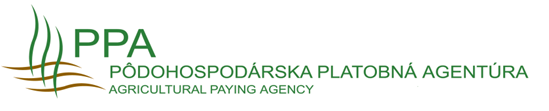 Príloha k žiadosti  na Podporu chov a udržanie ohrozených plemien hospodárskych zvierat na rok 2023Príloha k žiadosti  na Podporu chov a udržanie ohrozených plemien hospodárskych zvierat na rok 2023Príloha k žiadosti  na Podporu chov a udržanie ohrozených plemien hospodárskych zvierat na rok 2023Príloha k žiadosti  na Podporu chov a udržanie ohrozených plemien hospodárskych zvierat na rok 2023Príloha k žiadosti  na Podporu chov a udržanie ohrozených plemien hospodárskych zvierat na rok 2023Príloha k žiadosti  na Podporu chov a udržanie ohrozených plemien hospodárskych zvierat na rok 2023Príloha k žiadosti  na Podporu chov a udržanie ohrozených plemien hospodárskych zvierat na rok 2023Príloha k žiadosti  na Podporu chov a udržanie ohrozených plemien hospodárskych zvierat na rok 2023Príloha k žiadosti  na Podporu chov a udržanie ohrozených plemien hospodárskych zvierat na rok 2023Príloha k žiadosti  na Podporu chov a udržanie ohrozených plemien hospodárskych zvierat na rok 2023Príloha k žiadosti  na Podporu chov a udržanie ohrozených plemien hospodárskych zvierat na rok 2023Príloha k žiadosti  na Podporu chov a udržanie ohrozených plemien hospodárskych zvierat na rok 2023Príloha k žiadosti  na Podporu chov a udržanie ohrozených plemien hospodárskych zvierat na rok 2023Príloha k žiadosti  na Podporu chov a udržanie ohrozených plemien hospodárskych zvierat na rok 2023Príloha k žiadosti  na Podporu chov a udržanie ohrozených plemien hospodárskych zvierat na rok 2023Príloha k žiadosti  na Podporu chov a udržanie ohrozených plemien hospodárskych zvierat na rok 2023Príloha k žiadosti  na Podporu chov a udržanie ohrozených plemien hospodárskych zvierat na rok 2023Príloha k žiadosti  na Podporu chov a udržanie ohrozených plemien hospodárskych zvierat na rok 2023Registračné číslo žiadostiRegistračné číslo žiadostiZoznam koníZoznam koníZoznam koníZoznam koníZoznam koníZoznam koníZoznam koníZoznam koníZoznam koníZoznam koníZoznam koníZoznam koníZoznam koníZoznam koníZoznam koníZoznam koníP.č.Životné číslo koňaŽivotné číslo koňaPlemenoPlemenoP.č.Životné číslo koňaŽivotné číslo koňaŽivotné číslo koňaŽivotné číslo koňaŽivotné číslo koňaPlemenoPlemeno                    Dátum                    Dátum                    Dátum                    Dátum                    Dátum                    Dátum                    DátumPodpis*Podpis*Podpis*Podpis*Podpis*Podpis*C-príloha aList/